Transfer Planning Guide from Moraine Valley Community College (MVCC) to Calumet College of St. Joseph (CCSJ)Major: Business ManagementCompleting your Associate in Arts degree at Moraine Valley Community College with the following course selections will meet most of the general education and major core requirements for Calumet College of St. Joseph for Business Management.  There are mission-directed general education courses you will complete at CCSJ.  If you are planning to transfer without the AA degree, contact Admissions at CCSJ to discuss course planning (219-473-7770; admissions@ccsj.edu).The College reserves the right to require on-campus assessment as a condition of admission for transfer students when appropriate, based on the information submitted in the application process. Calumet College of St. Joseph will accept no more than 66 semester hours from a junior/community college and no more than 94 semester hours from a four-year college toward a bachelor’s degree.Fast-Track - Business Management Bachelor of ArtsAcceptance to Fast Track:52 credit hours (including 8 general education courses) – may accept life experience portfolioTime to completion: 14-months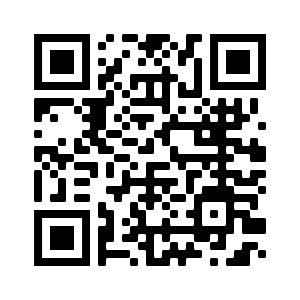 2 courses/night (2 hours per course) once a week for 7 weeksExpectation of additional asynchronous work weekly  14 courses totalMaster of Science in Management (MSM):Time to completion: 14-months Pending approval in Fall 2022: students who completed Business or Accounting Bachelor’s at CCSJ within 5 years of entering Master’s in Management are exempt from two courses; therefore, the student can complete the Master’s in one year. Moraine Valley Community College Courses for AA Meets the following at Calumet College of St. JosephMVCC General Education categoriesThe following are the MVCC courses that are equivalent to CCSJ requirements.Meets General Education at CCSJ unless otherwise indicated.Communication COM 101 or COM 102EMCO 103-3 Communication COM 102elective-3Communication COM 103EMCO 150-3MathematicsChoose one from the courses listed in order to meet gen ed at MVCC and a major requirement at CCSJ.MTH 143MATH 110-4 MathematicsChoose one from the courses listed in order to meet gen ed at MVCC and a major requirement at CCSJ.MTH 139 or MTH 212MATH 171-4 (major requirement)Fine Arts & HumanitiesChoose two from the courses listed in order to meet both MVCC and CCSJ. One course must be PHIL 106. MVCC requires an additional Fine Arts & Humanities for gen ed coreONE: LIT 227 or MUS 106 or MUS 107 or THE 105 or THE 107 or THE 110 or THE 111ARTS 100-3Fine Arts & HumanitiesChoose two from the courses listed in order to meet both MVCC and CCSJ. One course must be PHIL 106. MVCC requires an additional Fine Arts & Humanities for gen ed coreLIT 223 or LIT 224PHIL 200-3 Fine Arts & HumanitiesChoose two from the courses listed in order to meet both MVCC and CCSJ. One course must be PHIL 106. MVCC requires an additional Fine Arts & Humanities for gen ed coreadditional Fine Arts & Humanities from CCC optionselective hoursSocial & Behavioral Sciences Take both ECON courses for major at CCSJ/gen ed at MVCC.   Select one other course to meet gen ed at both MVCC and CCSJ.ECO 101ECON 210-3 (major requirement)Social & Behavioral Sciences Take both ECON courses for major at CCSJ/gen ed at MVCC.   Select one other course to meet gen ed at both MVCC and CCSJ.ECO 102ECON 211-3 (major requirement)Social & Behavioral Sciences Take both ECON courses for major at CCSJ/gen ed at MVCC.   Select one other course to meet gen ed at both MVCC and CCSJ.HIS 201 or HIS 202HIST 110-3Social & Behavioral Sciences Take both ECON courses for major at CCSJ/gen ed at MVCC.   Select one other course to meet gen ed at both MVCC and CCSJ.PSY 101PSY 100-3 Social & Behavioral Sciences Take both ECON courses for major at CCSJ/gen ed at MVCC.   Select one other course to meet gen ed at both MVCC and CCSJ.SOC 101SOCL 210-3 Physical Sciences & Life SciencesChoose one from the courses listed in order to meet both MVCC and CCSJ.MVCC requires an additional Science for gen ed coreBIO 101 or BIO 104BIOL 115-(4-5) Physical Sciences & Life SciencesChoose one from the courses listed in order to meet both MVCC and CCSJ.MVCC requires an additional Science for gen ed coreCHM 111 or CHM 131CHEM 200-(4-5) Physical Sciences & Life SciencesChoose one from the courses listed in order to meet both MVCC and CCSJ.MVCC requires an additional Science for gen ed coreGEL 150GEOL 110-4 Physical Sciences & Life SciencesChoose one from the courses listed in order to meet both MVCC and CCSJ.MVCC requires an additional Science for gen ed coreadditional Science from KKC optionselective hoursGeneral Education core  REQUIRED A.A. DEGREE PROGRAM TOTAL: 62 Hours * Refer to the MVCC AA/AS guidelines for a list of course choices in Section I. Note: Students are strongly encouraged to complete up to 80 hours at MVCC by taking additional electives which will reduce the CCSJ Electives. The total will vary depending on the concentration selected for the BA.REQUIRED A.A. DEGREE PROGRAM TOTAL: 62 Hours * Refer to the MVCC AA/AS guidelines for a list of course choices in Section I. Note: Students are strongly encouraged to complete up to 80 hours at MVCC by taking additional electives which will reduce the CCSJ Electives. The total will vary depending on the concentration selected for the BA.Electives at Moraine Valley Community CollegeMoraine Valley Community College Courses for AA Meets the following at Calumet College of St. Joseph for Business MANAGEMENT These courses are needed for the major at CCSJ.BUS 231BSMT 120-3These courses are needed for the major at CCSJ.BUS 142ACCT 210-4These courses are needed for the major at CCSJ.BUS 143ACCT 211-4These courses are needed for the major at CCSJ.BUS 226BSMT 375-3These courses are needed for the major at CCSJ.BUS 105BSMT 379-3 These courses are needed for the major at CCSJ.BUS 232BSMT 320-3These courses are needed for the major at CCSJ.BUS 215 or BUS 235BSMT 260-3These courses are needed for the major at CCSJ.COM 201BSMT 350-3Students may transfer up to 66 total hours toward the CCSJ degree. Other courses not listed can apply to the degree at CCSJ.  Students may transfer up to 66 total hours toward the CCSJ degree. Other courses not listed can apply to the degree at CCSJ.  Students may transfer up to 66 total hours toward the CCSJ degree. Other courses not listed can apply to the degree at CCSJ.  